Обыкновенное  чудо«Необычная скрепка»Цель: Определить способность металлических предметов намагничиваться.Оборудование: Магнит, скрепки, мелкие пластинки из металла, проволочки.Ход эксперимента: Взрослый  предлагает  детям  поднести  магнит  к  скрепке,  рассказать,  что  с  ней  произошло  (притянулась), почему (на нее действуют магнитные силы). Осторожно поднести скрепку к более мелким  металлическим предметам, выяснить, что с ними происходит (они притянулись к скрепке), почему (скрепка  стала  «магнитной»).  Осторожно  отсоединяют  первую  скрепку  от  магнита,  вторая  держится,  выясняют  почему (скрепка намагнитилась). Дети составляют цепочку из мелких предметов, осторожно поднося их по одному к ранее намагниченному предмету.Вывод:  Магнитное поле можно создать искусственно.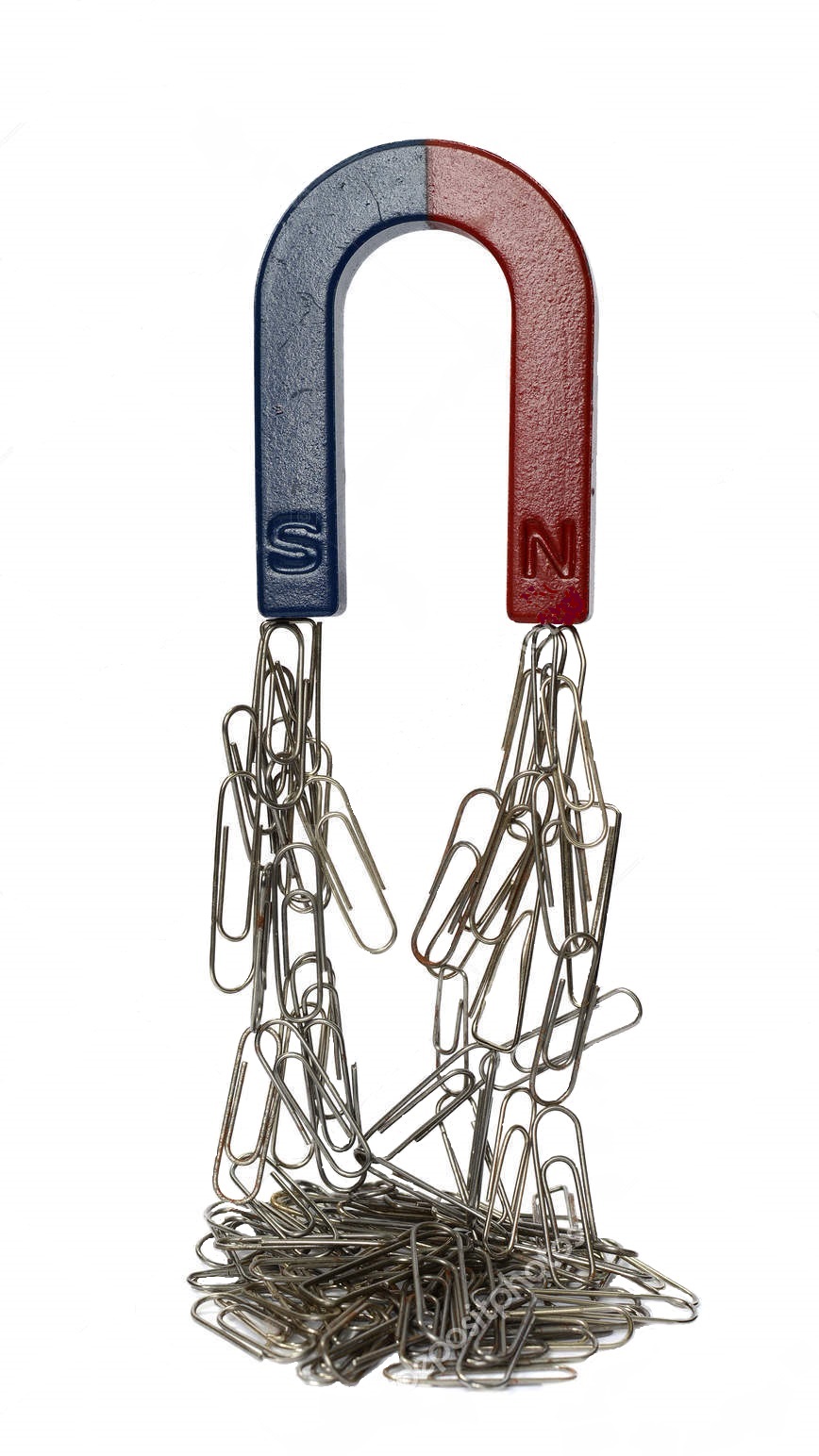 «Парашют»Цель: Выявить, что воздух обладает упругостью. Показать, как может использоваться сила воздуха  (движение).Оборудование: Парашют, игрушечные человечки, емкость с песком.Ход эксперимента: Предлагаем  детям опустить игрушечного человечка на парашюте и без него. Дети опускают со стула человечка на пол, а затем —  в песок. Выясняют, почему с парашютом снижение медленнее, а удар слабее (воздушное давление сдерживает  падение);  что  надо  сделать,  чтобы  парашют  снижался  медленнее  (надо  увеличить  купол парашюта).  Дети  запоминают,  что  при  увеличении  купола  сопротивление  воздуха  парашюту  будет большим, падение  -  более медленным; при уменьшении купола, сопротивление воздуха парашюту будет меньшим,  а  падение  более  быстрым.  Взрослый  предлагает  детям  изготовить  парашют  по  алгоритму: вырезать  из  папиросной  бумаги  круг  поперечником  в  несколько  ладоней;  посередине  вырезать  круг шириной в несколько пальцев; к  краям  большого круга привязать нитки, продев их через дырочки (концы ниток должны быть одинаковой длины), а затем пускать с высоты парашюты с грузами разной тяжести.Вывод:  Воздушное давление сдерживает  падение. «Как проткнуть воздушный шарик                               без вреда для него»Цель: Определить, можно ли проткнуть шарик и оставить его целым.Оборудование:  Шарики, деревянные шпажки, скотч, ножницы.Ход эксперимента: Все мы знаем , что воздушные шары «боятся» острых предметов. Все, что понадобится для фокуса — это воздушный шар, деревянная шпажка. Секрет этого трюка прост. Для того, чтобы сохранить шарик, нужно проткнуть его в точках наименьшего натяжения (в данном случае они более насыщенного желтого цвета), расположенных в нижней и в верхней части шарика. Существует еще один способ безболезненного прокола шара в любой части: после того, как вы надуете шар, в местах будущих проколов необходимо приклеить скотч. Дети проводят эксперименты.Вывод:  Проткнуть шарик и оставить его целым возможно.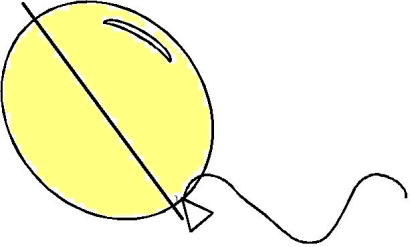 Алгоритм изготовления домика           для опытов и экспериментов:1.  Скрепить  три папки между собой.2. Распределить  оборудование и материалы на три категории:- предметы помощники:  лупы, микроскоп, термометры, магниты, весы, компас, метр, зеркала;- материалы и оборудования: колбы,  мензурки, ложечки, трубочки, ёмкости;-  компоненты  не живой природы:  песок, земля,  камни, семена, крупы , соль, сахар, лимонная кислота, красители;  предметы для определения: легкое - тяжелое, тонет - не тонет.3.  Изготовить  накладные планшеты с карманами и ячейками , резинками и крючками для закрепления материалов и оборудования.4.  Закрепить планшетки внутри папок5.  Разместила оборудование6.  Изготовить  каркас крыши. 7.  Сделать  "планшет"  для крыши из методических материалов: картотеки экспериментов, опытов, инструкции по технике безопасности,  алгоритмы проведения опытной деятельности8.  Украсила  домик окнами, сделать дверь и почтовый ящик для заданий.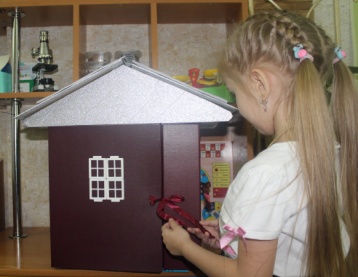   Наглядно-дидактическое                               	     пособие соответствует                                                                                                                                                	педагогическим требованиям:Решает образовательные, развивающие, воспитательные  задачи;Стимулирует познавательную активность детей;Является многофункциональными;Обладает динамическими свойствами (подвижность частей, возможность комбинировать детали, собирать, разбирать их);Вызывает у детей желание с ними играть.Отвечает гигиеническим требованиям: пособие безопасное;   надежное в использовании; соответствует возрастным особенностям детей.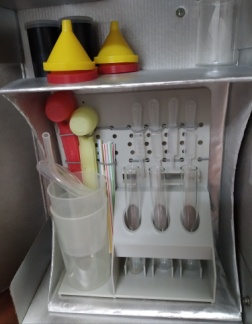 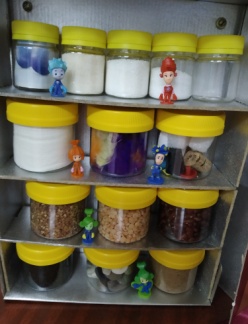 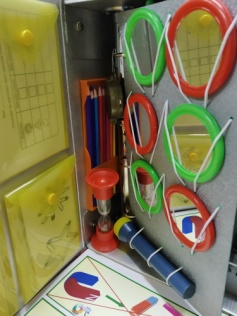 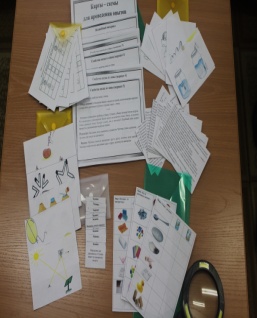 Муниципальное бюджетное дошкольное образовательное учреждение«Центр развития ребёнка  - детский сад №54 «Золотой ключик»                              города РубцовскаМуниципальный этапа краевого конкурса«Воспитатель года Алтая - 2022»Педагогическая находкаНаглядно - дидактическое пособие                                                                             «Домик для проведения опытов и экспериментов                                                                     с детьми дошкольного возраста»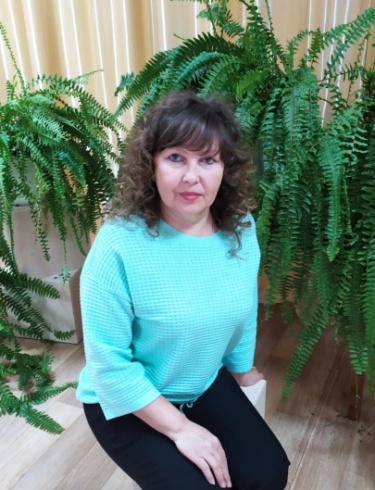 г. Рубцовск2021 г.